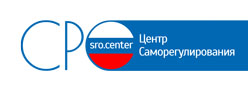 <Письмо> Госстроя от 30.11.2012 N 2715-ЮР/11/ГС <О применении Постановления Правительства РФ от 24.03.2011 N 207 "О минимально необходимых требованиях к выдаче саморегулируемыми организациями свидетельств о допуске к работам на особо опасных и технически сложных объектах капитального строительства, оказывающим влияние на безопасность указанных объектов">Документ подготовлен sro.centerМИНИСТЕРСТВО РЕГИОНАЛЬНОГО РАЗВИТИЯ РОССИЙСКОЙ ФЕДЕРАЦИИФЕДЕРАЛЬНОЕ АГЕНТСТВО ПО СТРОИТЕЛЬСТВУИ ЖИЛИЩНО-КОММУНАЛЬНОМУ ХОЗЯЙСТВУПИСЬМОот 30 ноября 2012 г. N 2715-ЮР/11/ГСФедеральное агентство по строительству и жилищно-коммунальному хозяйству в соответствии с письмом Аппарата Правительства Российской Федерации от 31 октября 2012 г. N П9-47826 рассмотрело обращение по вопросу применения постановления Правительства Российской Федерации от 24 марта 2011 г. N 207 "О минимально необходимых требованиях к выдаче саморегулируемыми организациями свидетельств о допуске к работам на особо опасных и технически сложных объектах капитального строительства, оказывающим влияние на безопасность указанных объектов" и сообщает следующее.В соответствии с частью 5 статьи 55.5 Градостроительного кодекса Российской Федерации требования к выдаче свидетельств о допуске к работам по строительству, реконструкции и капитальному ремонту объектов капитального строительства, которые оказывают влияние на безопасность объектов использования атомной энергии, устанавливаются к каждому виду работ на уровне, не ниже минимально установленных частью 1 Приложения 1 постановления Правительства Российской Федерации от 24 марта 2011 г. N 207.В случае если заявитель намерен получить свидетельство о допуске на виды работ, установленные Перечнем видов работ по инженерным изысканиям, по подготовке проектной документации, по строительству, реконструкции, капитальному ремонту объектов капитального строительства, которые оказывают влияние на безопасность объектов капитального строительства (далее - Перечень), утвержденном приказом Министерства регионального развития Российской Федерации от 30 декабря 2009 г. N 624, пунктами N 21.1, 21.2, 21.3, 21.4, 21.5, 21.6, 21.7, 23.7, 33.1.12, применяется формула согласно части 5 Приложения 1 постановления Правительства Российской Федерации от 24 марта 2011 г. N 207.По мнению Госстроя, в случае применения формулы, установленной частью 5 Приложения 1 постановления Правительства Российской Федерации от 24 марта 2011 г. N 207, при получении свидетельства о допуске на 2 и более вида работ, находящихся в разных группах видов работ, включенных в Перечень, требования к численности каждой из групп работников могут быть ниже, чем при получении свидетельства о допуске на 2 и более вида работ, находящихся в одной группе видов работ.НачальникУправления нормативногои информационно-методического обеспеченияградостроительной политикиЮ.Х.РОДИОНОВА__________________________________________________________________________________